Wer blüht denn da?Wenn es nach dem langen, kalten Winter endlich wieder wärmer wird, verkünden uns viele zarte Blumen, dass der Frühling gekommen ist. Diese Blumen nennt man Frühblüher. Ihren Namen tragen sie deshalb, weil sie schon sehr früh, nämlich noch vor den ersten Laubblättern, aufbrechen. Das ist aber nur möglich, weil sie ganz besonders ausgestattet sind. Frühblüher besitzen Vorratskammern unter der Erde. Darin haben sie im vorigen Sommer und Herbst Nährstoffe gesammelt.Achtsamkeit Dankbarkeit ist ein Schlüssel für glückliche Freundschaften und lange Partnerschaften. Sie wirkt sich nachweislich auf das emotionale Befinden aus, macht großzügiger gegenüber anderen und schützt vor Einsamkeit. Dankbarkeit hebt nicht nur die eigene Stimmung, sondern auch die von anderen. Doch wie kann das Gefühl der Dankbarkeit gefördert werden?Fünf Minuten am Tag für mehr Selbstliebe und Dankbarkeit! Nicht jeder Tag ist ein guter Tag. Aber die meisten Tage sind besser, als du denkst! Deswegen lohnt es sich, einen Moment innezuhalten und sich zu fragen: Was ist heute Gutes passiert? Wofür bin ich dankbar?März 2022 „Genieße jeden Tag, denn die Momente von heute sind die Erinnerungen von morgen"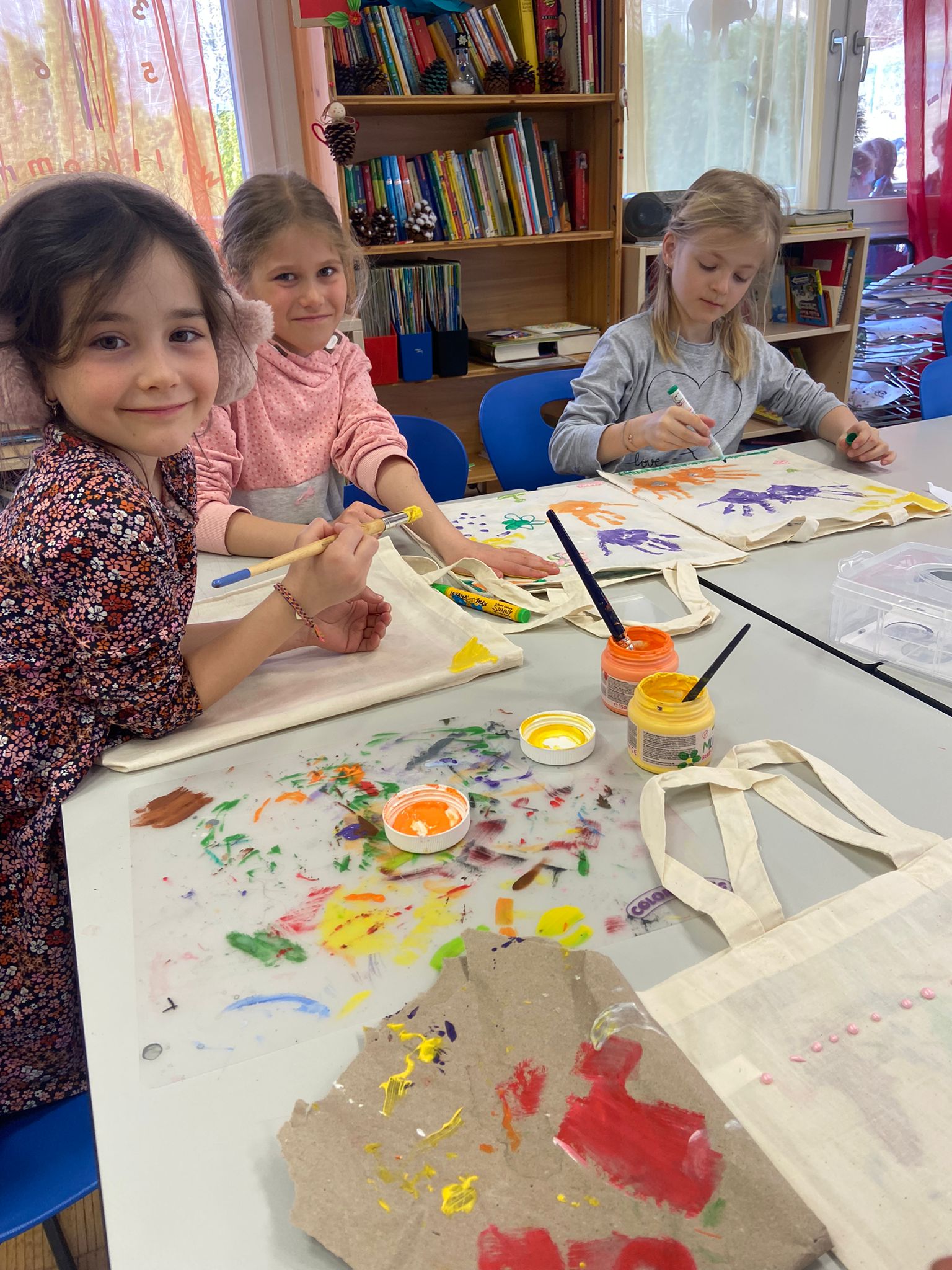  Unsere TAGESBETREUUNG 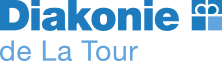 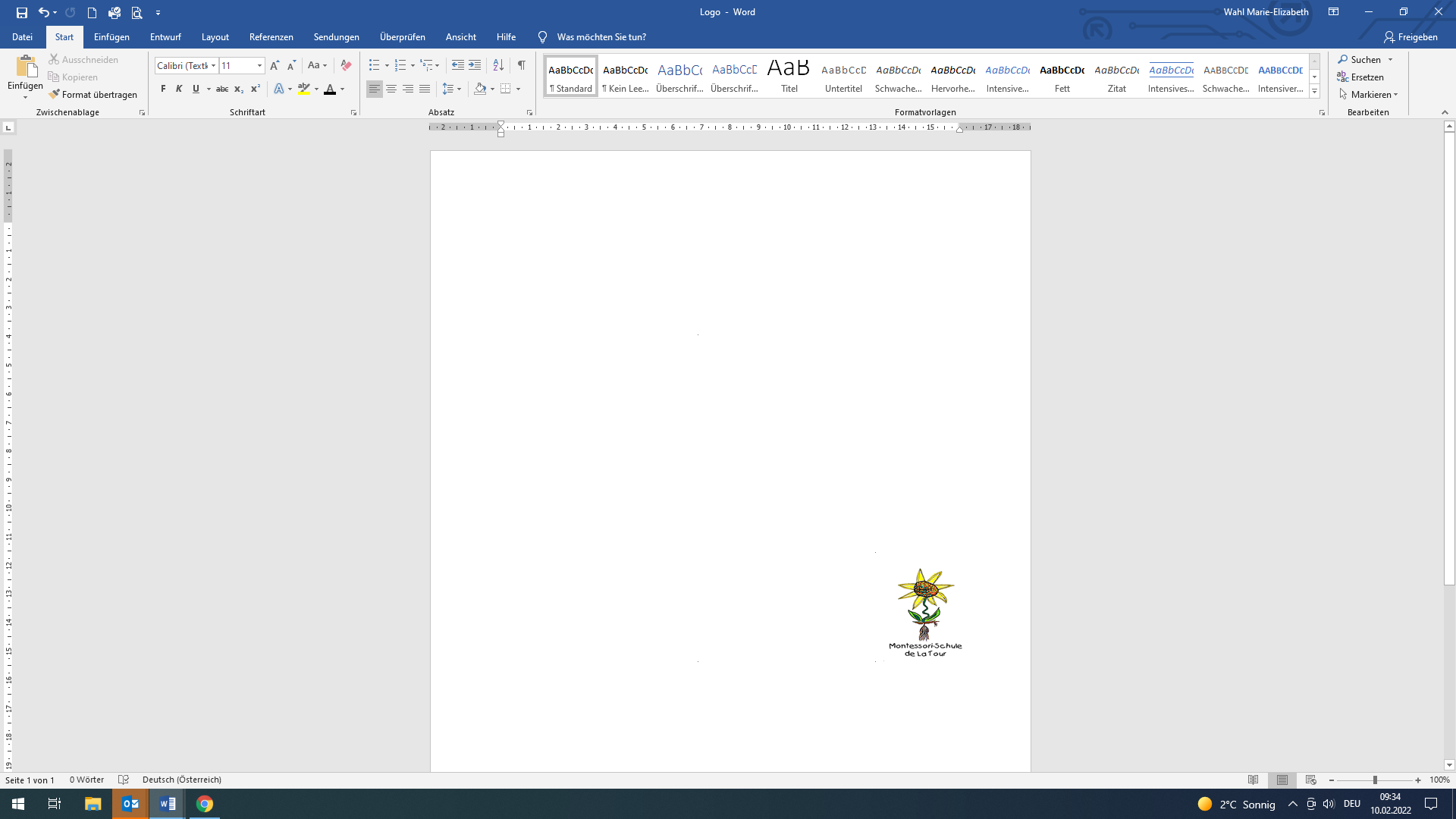 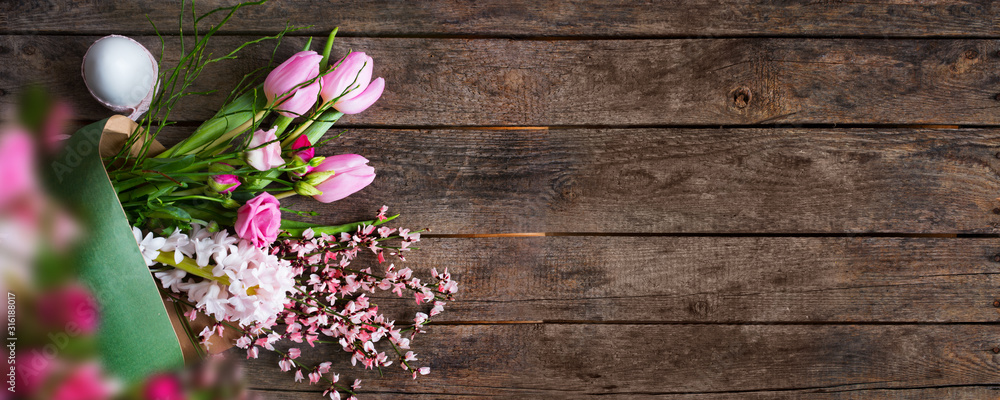 „Wir basteln im Frühling“„Kunterbunt & Kreativ“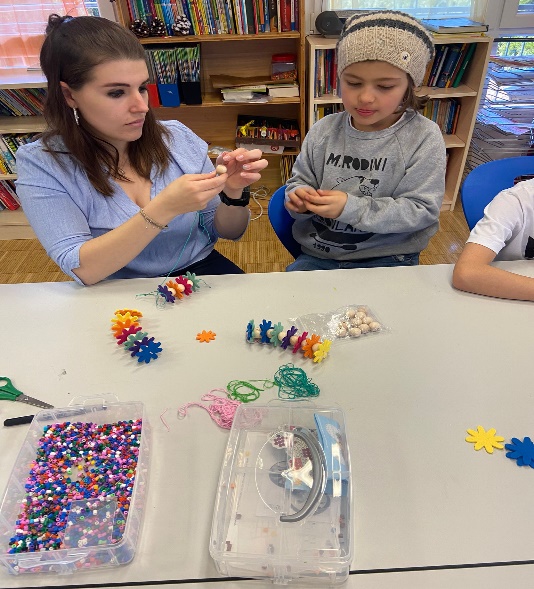 Kleben, Malen, Ideen sammeln – toll, wenn man die Kinder lustig und froh beim Basteln beobachten kann. 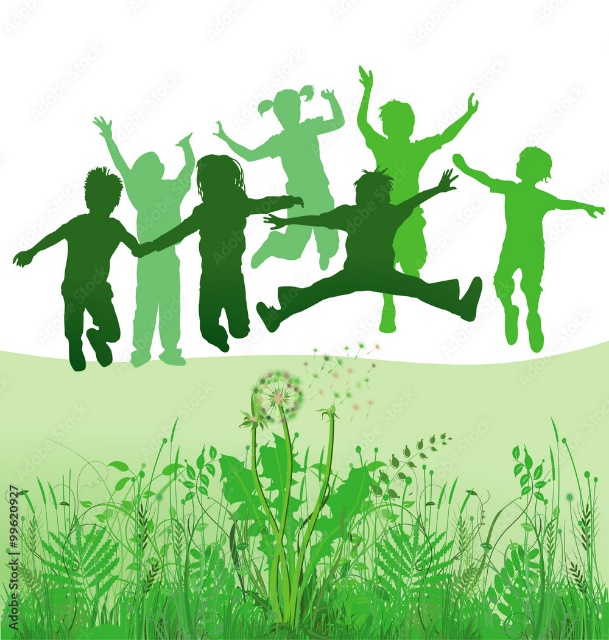 